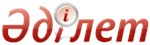 О внесении изменений и дополнений в некоторые законодательные акты Республики Казахстан по вопросам защиты прав инвалидовЗакон Республики Казахстан от 3 декабря 2015 года № 433-V ЗРК      Примечание РЦПИ!
      Порядок введения в действие настоящего Закона см. ст.2Статья 1. Внести изменения и дополнения в следующие законодательные акты Республики Казахстан:       1. В Кодекс Республики Казахстан от 18 сентября 2009 года "О здоровье народа и системе здравоохранения" (Ведомости Парламента Республики Казахстан, 2009 г., № 20-21, ст. 89; 2010 г., № 5, ст. 23; № 7, ст. 32; № 15, ст. 71; № 24, ст. 149, 152; 2011 г., № 1, ст. 2, 3; № 2, ст. 21; № 11, ст. 102; № 12, ст. 111; № 17, ст. 136; № 21, ст. 161; 2012 г., № 1, ст. 5; № 3, ст. 26; № 4, ст. 32; № 8, ст. 64; № 12, ст. 83; № 14, ст. 92, 95; № 15, ст. 97; № 21-22, ст. 124; 2013 г., № 1, ст. 3; № 5-6, ст. 30; № 7, ст. 36; № 9, ст. 51; № 12, ст. 57; № 13, ст. 62; № 14, ст. 72, 75; № 16, ст. 83; 2014 г., № 1, ст. 4; № 7, ст. 37; № 10, ст. 52; № 11, ст. 65; № 14, ст. 84, 86; № 16, ст. 90; № 19-I, 19-II, ст. 96; № 21, ст. 122; № 23, ст. 143; 2015 г., № 1, ст. 2; № 7, ст. 33; № 10, ст. 50; Закон Республики Казахстан от 27 октября 2015 года "О внесении изменений и дополнений в некоторые законодательные акты Республики Казахстан в связи с вступлением во Всемирную торговую организацию", опубликованный в газетах "Егемен Қазақстан" и "Казахстанская правда" 29 октября 2015 г.; Закон Республики Казахстан от 29 октября 2015 года "О внесении изменений и дополнений в некоторые законодательные акты Республики Казахстан по вопросам предпринимательства", опубликованный в газетах "Егемен Қазақстан" и "Казахстанская правда" 3 ноября 2015 г.; Закон Республики Казахстан от 31 октября 2015 года "О внесении изменений и дополнений в некоторые законодательные акты Республики Казахстан по вопросам совершенствования системы отправления правосудия", опубликованный в газетах "Егемен Қазақстан" и "Казахстанская правда" 3 ноября 2015 г.):      1) оглавление дополнить заголовком статьи 136-1 следующего содержания:      "Статья 136-1. Оказание медицинской помощи инвалидам";       2) пункт 1 статьи 1 дополнить подпунктом 91-1) следующего содержания:      "91-1) санаторно-курортное лечение – вид восстановительного лечения и (или) медицинской реабилитации, проводимых в условиях временного пребывания лиц в санаторно-курортной организации;";       3) подпункт 4) пункта 2 статьи 33 изложить в следующей редакции:      "4) проведение мероприятий по профилактике, предупреждению, диагностике и лечению заболеваний, которые представляют опасность для окружающих, а также профессиональных заболеваний;";       4) часть первую пункта 2 статьи 91 изложить в следующей редакции:      "2. Пациент имеет право на получение информации о своих правах и обязанностях, об оказываемых услугах, стоимости платных услуг, порядке их предоставления с учетом доступности для лиц с нарушениями зрения и (или) слуха. Информация о правах пациента должна быть размещена в местах наглядной агитации медицинских организаций.";      5) дополнить статьей 136-1 следующего содержания:      "Статья 136-1. Оказание медицинской помощи инвалидам      Организации здравоохранения формируют условия к адаптации объектов здравоохранения по доступности их для инвалидов и других маломобильных групп населения.".       2. В Кодекс Республики Казахстан от 26 декабря 2011 года "О браке (супружестве) и семье" (Ведомости Парламента Республики Казахстан, 2011 г., № 22, ст. 174; 2012 г., № 21-22, ст. 124; 2013 г., № 1, ст. 3; № 2, ст. 13; № 9, ст. 51; № 10-11, ст. 56; № 14, ст. 72; 2014 г., № 1, ст. 9; № 6, ст. 28; № 14, ст. 84; № 19-I, 19-II, ст. 94, 96; № 21, ст. 122; № 22, ст. 128; 2015 г., № 10, ст. 50; Закон Республики Казахстан от 31 октября 2015 года "О внесении изменений и дополнений в некоторые законодательные акты Республики Казахстан по вопросам совершенствования системы отправления правосудия", опубликованный в газетах "Егемен Қазақстан" и "Казахстанская правда" 3 ноября 2015 г.):       1) часть вторую пункта 1 статьи 13 изложить в следующей редакции:      "В исключительных случаях (тяжелая болезнь, инвалидность, связанная с затруднениями в передвижении, нахождение под стражей или в местах лишения свободы), когда одно из лиц, желающих вступить в брак (супружество), не может явиться в регистрирующий орган, государственная регистрация заключения брака (супружества) производится на дому, в медицинской или иной организации в присутствии лиц, вступающих в брак (супружество), с обязательным согласованием с администрацией соответствующей организации.";       2) в пункте 3 статьи 222:      часть первую изложить в следующей редакции:      "3. Если присутствие в регистрирующем органе при подаче заявления о заключении брака (супружества) обоих лиц, вступающих в брак (супружество), невозможно или крайне затруднительно (отдаленность проживания друг от друга, тяжелое заболевание, инвалидность, связанная с затруднениями в передвижении, прохождение воинской службы и другие), заявление о заключении брака (супружества), заполненное по установленной форме и подписанное обоими лицами, вступающими в брак (супружество), может быть подано одним из них.";      часть вторую дополнить подпунктом 6) следующего содержания:      "6) инвалидов, имеющих затруднения в передвижении, – председателем врачебно-консультативной комиссии.".       3. В Уголовно-исполнительный кодекс Республики Казахстан от 5 июля 2014 года (Ведомости Парламента Республики Казахстан, 2014 г., № 17, ст. 91; № 19-I, 19-II, ст. 96; № 21, ст. 122; № 22, ст. 131; 2015 г., № 7, ст. 33; Закон Республики Казахстан от 29 октября 2015 года "О внесении изменений и дополнений в некоторые законодательные акты Республики Казахстан по вопросам предпринимательства", опубликованный в газетах "Егемен Қазақстан" и "Казахстанская правда" 3 ноября 2015 г.):       1) часть первую статьи 16 дополнить подпунктом 18) следующего содержания:      "18) правила предоставления технических вспомогательных (компенсаторных) средств и специальных средств передвижения осужденным, имеющим инвалидность и отбывающим наказание в учреждениях, и находящимся под стражей, – по согласованию с уполномоченным органом в области социальной защиты населения.";       2) подпункт 9) приложения изложить в следующей редакции:      "9) транспортные средства, специально предназначенные для передвижения инвалидов, технические вспомогательные (компенсаторные) средства и специальные средства передвижения инвалидов;".       4. В Закон Республики Казахстан от 21 сентября 1994 года "О транспорте в Республике Казахстан" (Ведомости Верховного Совета Республики Казахстан, 1994 г., № 15, ст. 201; Ведомости Парламента Республики Казахстан, 1996 г., № 2, ст. 186; 1998 г., № 24, ст. 447; 2001 г., № 23, ст. 309, 321; № 24, ст. 338; 2003 г., № 10, ст. 54; 2004 г., № 18, ст. 110; № 23, ст. 142; 2005 г., № 15, ст. 63; 2006 г., № 3, ст. 22; № 14, ст. 89; № 24, ст. 148; 2009 г., № 18, ст. 84; 2010 г., № 17-18, ст. 114; № 24, ст. 146; 2011 г., № 1, ст. 2, 3; № 5, ст. 43; № 12, ст. 111; 2012 г., № 2, ст. 14; № 3, ст. 21; № 14, ст. 92, 96; № 15, ст. 97; 2013 г., № 1, ст. 2; № 9, ст. 51; № 14, ст. 72, 75; № 16, ст. 83; 2014 г., № 7, ст. 37; № 10, ст. 52, № 12, ст. 82; № 19-I, 19-II, ст. 96; № 21, ст. 123; 2015 г., № 1, ст. 2; Закон Республики Казахстан от 27 октября 2015 года "О внесении изменений и дополнений в некоторые законодательные акты Республики Казахстан по вопросам развития дорожно-транспортной инфраструктуры, транспортной логистики и авиаперевозок", опубликованный в газетах "Егемен Қазақстан" и "Казахстанская правда" 29 октября 2015 г.; Закон Республики Казахстан от 27 октября 2015 года "О внесении изменений и дополнений в некоторые законодательные акты Республики Казахстан по вопросам регулирования торговой деятельности", опубликованный в газетах "Егемен Қазақстан" и "Казахстанская правда" 29 октября 2015 г.; Закон Республики Казахстан от 29 октября 2015 года "О внесении изменений и дополнений в некоторые законодательные акты Республики Казахстан по вопросам предпринимательства", опубликованный в газетах "Егемен Қазақстан" и "Казахстанская правда" 3 ноября 2015 г.):       1) часть вторую статьи 6 дополнить абзацами седьмым и восьмым следующего содержания:      "использование новых технологий, включая информационно-коммуникационные технологии, средств, облегчающих мобильность устройств и технологий, адаптированных для инвалидов, при осуществлении пассажирских перевозок;      обучение работников транспорта, осуществляющих пассажирские перевозки, навыкам общения и предоставления услуг инвалидам, в том числе обучение жестовому языку;";       2) часть первую статьи 11 дополнить абзацем двенадцатым следующего содержания:      "обеспечивать инвалидам доступность пассажирских перевозок, услуг перевозчиков, информации по обслуживанию, создавать необходимые удобства и условия при оказании им услуг по перевозке.";       3) часть десятую статьи 18 изложить в следующей редакции:      "Перевозчик обязан при задержке рейсов на десять и более часов предоставлять за свой счет пассажирам места в гостинице и питание, в том числе с учетом нуждаемости инвалидов.";       4) часть вторую статьи 25 дополнить подпунктом 1-1) следующего содержания:      "1-1) контроль за обеспечением инвалидам доступности пассажирских перевозок, услуг перевозчиков, информации по обслуживанию, созданием необходимых удобств и условий при оказании им услуг по перевозке;".       5. В Закон Республики Казахстан от 16 апреля 1997 года "О жилищных отношениях" (Ведомости Парламента Республики Казахстан, 1997 г., № 8, ст. 84; 1999 г., № 13, ст. 431; № 23, ст. 921; 2001 г., № 15-16, ст. 228; 2002 г., № 6, ст. 71; 2003 г., № 11, ст. 67; 2004 г., № 14, ст. 82; № 17, ст. 101; № 23, ст. 142; 2006 г., № 16, ст. 103; 2007 г., № 9, ст. 67; № 10, ст. 69; № 15, ст. 106, 108; № 18, ст. 143; 2009 г., № 11-12, ст. 54; № 18, ст. 84; № 24, ст. 122; 2010 г., № 5, ст. 23; № 10, ст. 52; 2011 г., № 1, ст. 2, 3; № 5, ст. 43; № 6, ст. 50; № 10, ст. 86; № 11, ст. 102; № 16, ст. 128, 129; 2012 г., № 1, ст. 5; № 3, ст. 21; № 4, ст. 32; № 5, ст. 41; № 15, ст. 97; № 21-22, ст. 124; 2013 г., № 9, ст. 51; № 14, ст. 72, 75; № 15, ст. 77; 2014 г., № 1, ст. 4; № 14, ст. 84, 86; № 16, ст. 90; № 19-I, 19-II, ст. 96; № 23, ст. 143; № 24, ст. 144; 2015 г., № 1, ст. 2; Закон Республики Казахстан от 29 октября 2015 года "О внесении изменений и дополнений в некоторые законодательные акты Республики Казахстан по вопросам предпринимательства", опубликованный в газетах "Егемен Қазақстан" и "Казахстанская правда" 3 ноября 2015 г.):       1) пункт 3 статьи 4 дополнить частью пятой следующего содержания:      "В случае, когда вышеперечисленные изменения связаны с обеспечением доступа инвалидов к жилищу, письменное согласие собственников помещений (квартир) жилого дома не требуется.";       2) часть первую пункта 3 статьи 76 изложить в следующей редакции:      "3. Инвалидам, престарелым, больным сердечно-сосудистыми и другими тяжелыми заболеваниями жилище из государственного жилищного фонда или жилище, арендованное местным исполнительным органом в частном жилищном фонде, предоставляется с учетом их желания на нижних этажах или в жилых домах, имеющих лифты, а инвалидам, имеющим нарушение опорно-двигательного аппарата, не выше второго этажа.";       3) пункт 1 статьи 86 дополнить подпунктом 7-1) следующего содержания:      "7-1) временного проживания в государственном медико-социальном учреждении (организации) – на период проживания;";       4) подпункт 1) статьи 120 изложить в следующей редакции:      "1) инвалиды (за исключением лиц, ставших инвалидами в результате совершенного ими преступления);".       6. В Закон Республики Казахстан от 16 июня 1997 года "О государственных социальных пособиях по инвалидности, по случаю потери кормильца и по возрасту в Республике Казахстан" (Ведомости Парламента Республики Казахстан, 1997 г., № 11, ст. 154; 1999 г., № 8, ст. 239; № 23, ст. 925; 2002 г., № 6, ст. 71; 2003 г., № 1-2, ст. 13; 2004 г., № 23, ст. 142; № 24, ст. 157; 2005 г., № 23, ст. 98; 2006 г., № 12, ст. 69; 2007 г., № 10, ст. 69; № 20, ст. 152; 2012 г., № 4, ст. 32; № 8, ст. 64; 2013 г., № 10-11, ст. 56; 2014 г., № 6, ст. 28; № 19-I, 19-II, ст. 96; 2015 г., № 6, ст. 27; № 8, ст. 45; № 15, ст. 78; Закон Республики Казахстан от 28 октября 2015 года "О внесении изменений и дополнений в некоторые законодательные акты Республики Казахстан по вопросам социальной защиты населения", опубликованный в газетах "Егемен Қазақстан" и "Казахстанская правда" 30 октября 2015 г.):      статью 6 дополнить пунктами 1-1, 1-2 и 1-3 следующего содержания:      "1-1. Лицам, проживающим в медико-социальных учреждениях (организациях) общего типа в условиях стационара и находящимся на полном государственном обеспечении, государственные социальные пособия по инвалидности и по случаю потери кормильца выплачиваются:       в размерах, предусмотренных статьями 12 и 16 настоящего Закона, в случае, если назначенный размер пособия ниже прожиточного минимума, установленного на соответствующий финансовый год законом о республиканском бюджете;       в объеме 30 процентов от размера пособия, назначенного в соответствии со статьями 12 и 16 настоящего Закона, но не ниже прожиточного минимума, установленного на соответствующий финансовый год законом о республиканском бюджете.       Лицам, проживающим в медико-социальных учреждениях (организациях) для лиц с психоневрологическими заболеваниями в условиях стационара и находящимся на полном государственном обеспечении, государственные социальные пособия по инвалидности и по случаю потери кормильца выплачиваются в объеме 30 процентов от размера пособия, назначенного в соответствии со статьями 12 и 16 настоящего Закона.      Перечисление 70 процентов от назначенного размера пособий производится на отдельный банковский счет медико-социальных учреждений (организаций).      Порядок использования указанных средств медико-социальными учреждениями (организациями) определяется центральным исполнительным органом.      1-2. Детям-инвалидам с нарушением опорно-двигательного аппарата, проживающим в медико-социальных учреждениях (организациях) в условиях стационара и находящимся на полном государственном обеспечении, государственные социальные пособия по инвалидности и по случаю потери кормильца выплачиваются в полном объеме.      1-3. В случае выбытия получателя из медико-социальных учреждений (организаций) возобновляется выплата государственного социального пособия по инвалидности и по случаю потери кормильца в полном объеме с первого числа месяца, следующего за месяцем выбытия.".       7. В Закон Республики Казахстан от 5 декабря 1997 года "Об адвокатской деятельности" (Ведомости Парламента Республики Казахстан, 1997 г., № 22, ст. 328; 2001 г., № 15-16, ст. 236; 2003 г., № 11, ст. 65; 2004 г., № 23, ст. 142; 2007 г., № 2, ст. 18; № 9, ст. 67; № 10, ст. 69; 2009 г., № 8, ст. 44; № 19, ст. 88; № 24, ст. 130; 2010 г., № 5, ст. 23; 2011 г., № 23, ст. 179; 2012 г., № 4, ст. 32; № 6, ст. 44; № 10, ст. 77; 2013 г., № 14, ст. 72, 74; № 15, ст. 76; 2014 г., № 10, ст. 52; № 11, ст. 61; № 16, ст. 90; № 19-I, 19-II, ст. 96; 2015 г., № 16, ст. 79; Закон Республики Казахстан от 31 октября 2015 года "О внесении изменений и дополнений в некоторые законодательные акты Республики Казахстан по вопросам совершенствования системы отправления правосудия", опубликованный в газетах "Егемен Қазақстан" и "Казахстанская правда" 3 ноября 2015 г.):      пункт 4 статьи 6 изложить в следующей редакции:      "4. При невозможности оказания юридической помощи в виде правового консультирования непосредственно после обращения заявителя он должен быть извещен в доступной форме о времени приема в срок, не превышающий трех рабочих дней с момента его обращения. Правовое консультирование проводится на месте пребывания заявителя, если он вследствие тяжелого заболевания, инвалидности, связанных с затруднениями в передвижении, не в состоянии явиться в назначенное адвокатом место приема. Продолжительность оказания юридической помощи в виде правового консультирования в таких случаях не должна превышать один час. В случае необходимости указанный срок может быть продлен председателем президиума коллегии адвокатов области, города республиканского значения, столицы. По одному и тому же вопросу лицо может получить правовую помощь один раз.".       8. В Закон Республики Казахстан от 16 января 2001 года "О некоммерческих организациях" (Ведомости Парламента Республики Казахстан, 2001 г., № 1, ст. 8; № 24, ст. 338; 2003 г., № 11, ст. 56; 2004 г., № 5, ст. 30; № 10, ст. 56; 2005 г., № 13, ст. 53; 2006 г., № 8, ст. 45; № 15, ст. 95; 2007 г., № 2, ст. 18; № 9, ст. 67; № 17, ст. 141; 2010 г., № 5, ст. 23; № 7, ст. 28; 2011 г., № 2, ст. 21; № 5, ст. 43; № 17, ст. 136; № 23, ст. 179; № 24, ст. 196; 2012 г., № 2, ст. 13; № 8, ст. 64; № 21-22, ст. 124; 2013 г., № 10-11, ст. 56; № 15, ст. 81; 2014 г., № 11, ст. 63, 67; № 21, ст. 122; № 23, ст. 143; 2015 г., № 16, ст. 79; Закон Республики Казахстан от 29 октября 2015 года "О внесении изменений и дополнений в некоторые законодательные акты Республики Казахстан по вопросам сельскохозяйственных кооперативов", опубликованный в газетах "Егемен Қазақстан" и "Казахстанская правда" 31 октября 2015 г.):       в подпункте 5) части первой пункта 2 статьи 39 слова "а также" исключить.       9. В Закон Республики Казахстан от 16 июля 2001 года "Об архитектурной, градостроительной и строительной деятельности в Республике Казахстан" (Ведомости Парламента Республики Казахстан, 2001 г., № 17-18, ст. 243; 2004 г., № 23, ст. 142; 2005 г., № 6, ст. 10; № 7-8, ст. 19; 2006 г., № 1, ст. 5; № 3, ст. 22; № 15, ст. 95; № 23, ст. 144; № 24, ст. 148; 2007 г., № 1, ст. 4; № 2, ст. 18; № 16, ст. 129; 2008 г., № 21, ст. 97; № 24, ст. 129; 2009 г., № 15-16, ст. 76; № 18, ст. 84; 2010 г., № 5, ст. 23; 2011 г., № 1, ст. 2; № 6, ст. 50; № 11, ст. 102; № 12, ст. 111; 2012 г., № 3, ст. 21, 27; № 4, ст. 32; № 8, ст. 64; № 14, ст. 92, 95; № 15, ст. 97; 2013 г., № 9, ст. 51; № 13, ст. 63; № 14, ст. 72, 75; № 21-22, ст. 114; 2014 г., № 1, ст. 4, 6; № 2, ст. 10, 12; № 7, ст. 37; № 8, ст. 44; № 10, ст. 52; № 14, ст. 86; № 19-I, 19-II, ст. 96; № 23, ст. 143; Закон Республики Казахстан от 27 октября 2015 года "О внесении изменений и дополнений в некоторые законодательные акты Республики Казахстан по вопросам совершенствования специальных экономических зон", опубликованный в газетах "Егемен Қазақстан" и "Казахстанская правда" 29 октября 2015 г.; Закон Республики Казахстан от 27 октября 2015 года "О внесении изменений и дополнений в некоторые законодательные акты Республики Казахстан по вопросам регулирования торговой деятельности", опубликованный в газетах "Егемен Қазақстан" и "Казахстанская правда" 29 октября 2015 г.; Закон Республики Казахстан от 28 октября 2015 года "О внесении изменений и дополнений в некоторые законодательные акты Республики Казахстан по вопросам архитектурной, градостроительной и строительной деятельности", опубликованный в газетах "Егемен Қазақстан" и "Казахстанская правда" 30 октября 2015 г.; Закон Республики Казахстан от 29 октября 2015 года "О внесении изменений и дополнений в некоторые законодательные акты Республики Казахстан по вопросам предпринимательства", опубликованный в газетах "Егемен Қазақстан" и "Казахстанская правда" 3 ноября 2015 г.):       1) в статье 1:      подпункт 2) дополнить абзацем четвертым следующего содержания:      "доступную среду (безбарьерную) – свойство здания, места обслуживания, места проживания, позволяющее беспрепятственно достичь места и воспользоваться услугой, а также имеющих параметры, обеспечивающие возможность воспользоваться услугой, дотянуться до предмета;";      подпункт 9-1) изложить в следующей редакции:      "9-1) места общего пользования – это территории, объекты, которые доступны или открыты для населения;";      дополнить подпунктами 9-2) и 61-2) следующего содержания:      "9-2) локальное экспертное заключение – заключение экспертизы проектов, оформляемое и выдаваемое заказчику на каждом этапе экспертного сопровождения по соответствующим разделам (частям) проекта, за исключением завершающего экспертизу этапа;"      "61-2) маломобильные группы населения – лица, испытывающие затруднения при самостоятельном передвижении, получении услуг, информации или ориентировании в пространстве, в том числе использующие детские коляски, пожилого возраста, инвалиды;";       2) подпункт 1) части первой статьи 7 после слов "к данной местности," дополнить словами "а также доступную инвалидам и другим маломобильным группам населения";       3) пункт 2 статьи 11 после слов "к рабочим местам," дополнить словами "местам общего пользования,";       4) подпункт 9) части второй пункта 1 статьи 17 после слов "в процессе" дополнить словом "проектирования,";       5) подпункт 13) пункта 1 статьи 25 дополнить словами ", с обязательным учетом обеспечения доступа инвалидов";       6) подпункт 3) пункта 8 статьи 27-2 изложить в следующей редакции:      "3) обеспечить незамедлительную эвакуацию людей через аварийные выходы, в том числе маломобильных групп населения;";       7) пункт 3 статьи 30 дополнить частью третьей следующего содержания:      "Правила организации застройки и прохождения разрешительных процедур в сфере строительства должны учитывать требования по обеспечению доступа для инвалидов и маломобильных групп населения.";       8) статью 48 дополнить пунктом 4 следующего содержания:      "4. Территория жилых, общественных (общественно-деловых) рекреационных зон, зоны инженерной и транспортной инфраструктуры должна быть в отведенных границах и благоустроена с учетом доступности для инвалидов и маломобильных групп населения.";       9) статью 79 дополнить словами ", в том числе за несоблюдение требований по обеспечению доступности объектов для инвалидов и других маломобильных групп населения".       10. В Закон Республики Казахстан от 8 декабря 2001 года "О железнодорожном транспорте" (Ведомости Парламента Республики  Казахстан, 2001 г., № 23, ст. 315; 2003 г., № 10, ст. 54; 2004 г., № 18, ст. 110; № 23, ст. 142; 2006 г., № 3, ст. 22; № 13, ст. 87; № 14, ст. 89; № 16, ст. 99; № 24, ст. 148; 2007 г., № 9, ст. 67; № 19, ст. 148; 2008 г., № 15-16, ст. 64; № 24, ст. 129; 2009 г., № 2-3, ст. 18; № 18, ст. 84; 2010 г., № 5, ст. 23; № 24, ст. 146; 2011 г., № 1, ст. 2, 3; № 5, ст. 43; № 11, ст. 102; № 12, ст. 111; 2012 г., № 2, ст. 14; № 15, ст. 97; № 21-22, ст. 124; 2013 г., № 14, ст. 72, 75; № 16, ст. 83; № 21-22, ст. 115; 2014 г., № 1, ст. 4; № 12, ст. 82; № 19-I, 19-II, ст. 96; № 21, ст. 122; № 23, ст. 143; Закон Республики Казахстан от 27 октября 2015 года "О внесении изменений и дополнений в некоторые законодательные акты Республики Казахстан по вопросам развития дорожно-транспортной инфраструктуры, транспортной логистики и авиаперевозок", опубликованный в газетах "Егемен Қазақстан" и "Казахстанская правда" 29 октября 2015 г.; Закон Республики Казахстан от 29 октября 2015 года "О внесении изменений и дополнений в некоторые законодательные акты Республики Казахстан по вопросам предпринимательства", опубликованный в газетах "Егемен Қазақстан" и "Казахстанская правда" 3 ноября 2015 г.; Закон Республики Казахстан от 31 октября 2015 года "О внесении изменений и дополнений в некоторые законодательные акты Республики Казахстан по вопросам государственно-частного партнерства", опубликованный в газетах "Егемен Қазақстан" и "Казахстанская правда" 12 ноября 2015 г.):       1) главу 2 дополнить статьей 17-2 следующего содержания:      "Статья 17-2. Доступность услуг в сфере железнодорожного транспорта для инвалидов      1. Для доступа инвалидов к услугам в сфере железнодорожного транспорта на железнодорожных вокзалах и железнодорожных станциях должны быть обеспечены:      1) выделение мест с установкой специальных дорожных знаков для парковки автотранспортных средств инвалидов;      2) приспособление зданий, подъезда к зданиям (входа в здание, лестниц), путей движения внутри здания для маломобильных групп населения;      3) оборудование информационными сигнальными устройствами и средствами связи, доступными для инвалидов с нарушениями зрения и (или) слуха, в соответствии с требованиями законодательства Республики Казахстан;      4) наличие дежурной инвалидной кресло-коляски для обслуживания инвалидов с нарушениями опорно-двигательного аппарата и других маломобильных групп населения;      5) оборудование общественных туалетов кабинами для лиц, перемещающихся на инвалидных кресло-колясках;      6) установление специализированных таксофонов для лиц, перемещающихся на инвалидных кресло-колясках.      2. В составе поезда должен быть вагон с подъемными устройствами для посадки и высадки лиц, передвигающихся на инвалидных кресло-колясках, со специализированными местами для лиц, передвигающихся на инвалидных кресло-колясках.";       2) подпункт 4) пункта 1 статьи 67 дополнить частью третьей следующего содержания:      "Пассажиры из числа инвалидов и маломобильных групп населения дополнительно имеют право провозить с собой бесплатно технические вспомогательные (компенсаторные) средства и специальные средства передвижения, предназначенные для личного пользования;".       11. В Закон Республики Казахстан от 11 июля 2002 года "О социальной и медико-педагогической коррекционной поддержке детей с ограниченными возможностями" (Ведомости Парламента Республики Казахстан, 2002 г., № 16, ст. 152; 2004 г., № 23, ст. 142; 2007 г., № 20, ст. 152; 2009 г., № 24, ст. 122; 2010 г., № 5, ст. 23; 2011 г., № 11, ст. 102; 2012 г., № 14, ст. 92; 2013 г., № 9, ст. 51; № 14, ст. 75; 2014 г., № 1, ст. 4):       1) пункт 3 статьи 8 изложить в следующей редакции:      "3. Решением акима области, города республиканского значения, столицы создаются психолого-медико-педагогические консультации в городах республиканского и областного значения, столице на шестьдесят тысяч детского населения; реабилитационные центры – в городах республиканского и областного значения, столице; кабинеты психолого-педагогической коррекции – в городах республиканского и областного значения, столице, а также в районных центрах.";       2) пункт 5 статьи 9 изложить в следующей редакции:      "5. Организациями, оказывающими специальные социальные услуги, являются организации образования, здравоохранения и социальной защиты населения.";       3) статью 11 дополнить пунктом 3 следующего содержания:      "3. Общеобразовательные специальные организации образования создают специальные условия для получения образования детьми, имеющими нарушения опорно-двигательного аппарата, нарушения зрения и (или) слуха, и (или) речи, с использованием жестового языка, азбуки Брайля, других альтернативных шрифтов и методов общения.      Специальные организации образования привлекают на работу педагогических работников, в том числе инвалидов, владеющих жестовым языком, азбукой Брайля, другими альтернативными шрифтами и методами общения.".       12. В Закон Республики Казахстан от 8 февраля 2003 года "О почте" (Ведомости Парламента Республики Казахстан, 2003 г., № 3, ст. 17; № 15, ст. 139; 2004 г., № 23, ст. 142; 2005 г., № 14, ст. 55; № 23, ст. 104; 2006 г., № 1, ст. 5; № 16, ст. 99; 2009 г., № 2-3, ст. 18; 2010 г., № 15, ст. 71; 2011 г., № 11, ст. 102; № 12, ст. 111; 2012 г., № 5, ст. 35; № 13, ст. 91; 2013 г., № 10-11, ст. 56; № 14, ст. 75; 2014 г., № 11, ст. 61; № 14, ст. 87; № 19-I, 19-II, ст. 96; № 21, ст. 122; 2015 г., № 16, ст. 79):       подпункт 1) статьи 7 изложить в следующей редакции:      "1) требования по организации обслуживания пользователей, в том числе по беспрепятственному доступу инвалидов к услугам почтовой связи;".       13. В Закон Республики Казахстан от 4 июля 2003 года "Об автомобильном транспорте" (Ведомости Парламента Республики Казахстан, 2003 г., № 15, ст. 134; 2004 г., № 23, ст. 142; 2005 г., № 7-8, ст. 19; 2006 г., № 3, ст. 22; № 24, ст. 148; 2007 г., № 2, ст. 18; № 16, ст. 129; 2008 г., № 23, ст. 114; 2009 г., № 18, ст. 84; 2010 г., № 1-2, ст. 1; № 5, ст. 23; № 15, ст. 71; № 24, ст. 146; 2011 г., № 1, ст. 2, 3; № 11, ст. 102; № 12, ст. 111; 2012 г., № 15, ст. 97; 2013 г., № 9, ст. 51; № 14, ст. 72, 75; № 16, ст. 83; 2014 г., № 1, ст. 4; № 8, ст. 44; № 10, ст. 52; № 14, ст. 87; № 19-I, 19-II, ст. 96; № 21, ст. 122; № 23, ст. 143; 2015 г., № 9, ст. 46; Закон Республики Казахстан от 27 октября 2015 года "О внесении изменений и дополнений в некоторые законодательные акты Республики Казахстан по вопросам развития дорожно-транспортной инфраструктуры, транспортной логистики и авиаперевозок", опубликованный в газетах "Егемен Қазақстан" и "Казахстанская правда" 29 октября 2015 г.; Закон Республики Казахстан от 27 октября 2015 года "О внесении изменений и дополнений в некоторые законодательные акты Республики Казахстан по вопросам регулирования торговой деятельности", опубликованный в газетах "Егемен Қазақстан" и "Казахстанская правда" 29 октября 2015 г.; Закон Республики Казахстан от 29 октября 2015 года "О внесении изменений и дополнений в некоторые законодательные акты Республики Казахстан по вопросам предпринимательства", опубликованный в газетах "Егемен Қазақстан" и "Казахстанская правда" 3 ноября 2015 г.):       в статье 27-1:       в пункте 1:      в абзаце первом слово "обеспечения" исключить;      подпункт 2) изложить в следующей редакции:      "2) приспособление зданий, подъезда к зданиям (входа в здание, лестниц), путей движения внутри здания для маломобильных групп населения;";      дополнить подпунктом 8) следующего содержания:      "8) установление специализированных таксофонов для лиц, перемещающихся на инвалидных кресло-колясках;";      дополнить пунктом 3 следующего содержания:      "3. В аэропортах, на вокзалах, объектах образования, здравоохранения, социального обеспечения, культуры, спорта, досуга и отдыха, а также на площадях, проспектах, улицах, в кварталах выделяются бесплатные стояночные места для парковки специальных автотранспортных средств инвалидов, которые не должны занимать иные автотранспортные средства.      В случаях, если количество стояночных мест составляет:      1) до десяти включительно, – выделяется одно место для парковки специального автотранспортного средства инвалида;      2) более десяти, – не менее десяти процентов для парковки специального автотранспортного средства инвалида от общего количества стояночных мест.      При этом, если по итогам расчета количество стояночных мест составит дробное значение от 0,5 и выше, такое значение подлежит округлению до целых единиц.".       14. В Закон Республики Казахстан от 6 июля 2004 года "О внутреннем водном транспорте" (Ведомости Парламента Республики Казахстан, 2004 г., № 15, ст. 88; 2006 г., № 3, ст. 22; № 23, ст. 141; № 24, ст. 148; 2007 г., № 9, ст. 67; № 18, ст. 143; № 20, ст. 152; 2009 г., № 18, ст. 84; 2010 г., № 5, ст. 23; № 24, ст. 146; 2011 г., № 1, ст. 2, 3; № 5, ст. 43; № 6, ст. 50; № 11, ст. 102; № 12, ст. 111; 2012 г., № 14, ст. 92, 95; № 15, ст. 97; 2013 г., № 14, ст. 72, 75; № 16, ст. 83; 2014 г., № 10, ст. 52; № 14, ст. 84; № 19-I, 19-II, ст. 96; № 23, ст. 143; 2015 г., № 8, ст. 45; Закон Республики Казахстан от 27 октября 2015 года "О внесении изменений и дополнений в некоторые законодательные акты Республики Казахстан по вопросам развития дорожно-транспортной инфраструктуры, транспортной логистики и авиаперевозок", опубликованный в газетах "Егемен Қазақстан" и "Казахстанская правда" 29 октября 2015 г.; Закон Республики Казахстан от 29 октября 2015 года "О внесении изменений и дополнений в некоторые законодательные акты Республики Казахстан по вопросам предпринимательства", опубликованный в газетах "Егемен Қазақстан" и "Казахстанская правда" 3 ноября 2015 г.):      1) дополнить статьей 51-2 следующего содержания:      "Статья 51-2. Доступность услуг в сфере внутреннего водного транспорта для инвалидов      1. Для доступа инвалидов к услугам в сфере внутреннего водного транспорта в порту должны быть обеспечены:      1) выделение мест с установкой специальных дорожных знаков для парковки автотранспортных средств инвалидов;      2) приспособление зданий, подъезда к зданиям (входа в здание, лестниц), путей движения внутри здания для маломобильных групп населения;      3) оборудование информационными сигнальными устройствами и средствами связи, доступными для инвалидов с нарушениями зрения и (или) слуха, в соответствии с требованиями законодательства Республики Казахстан;      4) наличие дежурной инвалидной кресло-коляски для обслуживания инвалидов с нарушениями опорно-двигательного аппарата и других маломобильных групп населения;      5) отведение в залах ожидания специальных мест для инвалидов, которые должны быть оборудованы с учетом потребностей маломобильных групп населения;      6) оборудование общественных туалетов кабинами для лиц, перемещающихся на инвалидных кресло-колясках;      7) установление специализированных таксофонов для лиц, перемещающихся на инвалидных кресло-колясках;      8) оборудование специализированных билетных касс для обслуживания инвалидов.";       2) подпункт 3) пункта 1 статьи 52 дополнить частью второй следующего содержания:      "Пассажиры из числа инвалидов и маломобильных групп населения дополнительно имеют право провозить с собой бесплатно технические вспомогательные (компенсаторные) средства и специальные средства передвижения, предназначенные для личного пользования;".       15. В Закон Республики Казахстан от 13 апреля 2005 года "О социальной защите инвалидов в Республике Казахстан" (Ведомости Парламента Республики Казахстан, 2005 г., № 7-8, ст. 18; 2006 г., № 15, ст. 92; 2007 г., № 2, ст. 18; № 20, ст. 152; № 24, ст. 178; 2009 г., № 18, ст. 84; № 24, ст. 122; 2010 г., № 5, ст. 23; 2011 г., № 1, ст. 2; № 11, ст. 102; 2012 г., № 15, ст. 97; 2013 г., № 9, ст. 51; № 14, ст. 75; № 21-22, ст. 115; 2014 г., № 1, ст. 4; № 19-I, 19-II, ст. 96; № 23, ст. 143; Закон Республики Казахстан от 29 октября 2015 года "О внесении изменений и дополнений в некоторые законодательные акты Республики Казахстан по вопросам предпринимательства", опубликованный в газетах "Егемен Қазақстан" и "Казахстанская правда" 3 ноября 2015 г.):       1) в статье 1:      подпункт 2) исключить;      подпункты 5-1), 7) и 8) изложить в следующей редакции:      "5-1) медико-социальное учреждение (организация) – организация, предназначенная для постоянного или временного проживания в условиях стационара, полустационара или дневного пребывания престарелых, инвалидов, в том числе инвалидов из числа психоневрологических больных, детей-инвалидов, нуждающихся в помощи и уходе, медицинском обслуживании;";      "7) инвалид – лицо, имеющее нарушение здоровья со стойким расстройством функций организма, обусловленное заболеваниями, увечьями (ранениями, травмами, контузиями), их последствиями, дефектами, которое приводит к ограничению жизнедеятельности и необходимости его социальной защиты;      8) ребенок-инвалид – лицо в возрасте до восемнадцати лет, имеющее нарушение здоровья со стойким расстройством функций организма, обусловленное заболеваниями, увечьями (ранениями, травмами, контузиями), их последствиями, дефектами, которое приводит к ограничению жизнедеятельности и необходимости его социальной защиты;";      дополнить подпунктами 19-1) и 24) следующего содержания:      "19-1) сурдоперевод – перевод с помощью дактильной азбуки и (или) языка жестов с какого-либо языка;";      "24) стандарты оказания специальных социальных услуг в области социальной защиты населения – нормативные правовые акты, устанавливающие качество, объем и условия предоставления специальных социальных услуг инвалидам и детям-инвалидам;";       2) в статье 7:       в пункте 1:      подпункты 3) и 6) изложить в следующей редакции:      "3) разрабатывает и утверждает стандарты оказания специальных социальных услуг в области социальной защиты населения;";      "6) разрабатывает и утверждает правила проведения медико-социальной экспертизы;";      дополнить подпунктом 6-1) следующего содержания:      "6-1) разрабатывает и утверждает формы документов, формируемых при проведении медико-социальной экспертизы;";      подпункт 9-1) изложить в следующей редакции:      "9-1) утверждает порядок предоставления социальных услуг в соответствии с индивидуальной программой реабилитации:      индивидуального помощника для инвалидов первой группы, имеющих затруднение в передвижении;      специалиста жестового языка для инвалидов по слуху – шестьдесят часов в год;";      подпункты 2) и 3) пункта 2 изложить в следующей редакции:      "2) установление группы инвалидности и (или) степени утраты трудоспособности с определением причины, срока в зависимости от степени расстройства функций организма и ограничений жизнедеятельности;      3) разработка социальной и профессиональной частей индивидуальной программы реабилитации инвалидов, определение потребности работника, получившего увечье или иное повреждение здоровья, связанные с исполнением им трудовых (служебных) обязанностей, в дополнительных видах помощи и уходе, предусмотренных гражданским законодательством Республики Казахстан;";       3) подпункты 2) и 3) статьи 8 изложить в следующей редакции:      "2) определяет протоколы диагностики, лечения заболеваний и реабилитации;      3) разрабатывает медицинскую часть индивидуальной программы реабилитации инвалида и осуществляет ее выполнение;";       4) в статье 10:      заголовок изложить в следующей редакции:      "Статья 10. Компетенция органов местного государственного управления области, города республиканского значения и столицы";       в пункте 2:      абзац первый изложить в следующей редакции:      "2. Местные исполнительные органы области, города республиканского значения и столицы:";      дополнить подпунктом 2-1) следующего содержания:      "2-1) предоставляют дополнительные меры социальной поддержки инвалидам, предусмотренные законодательством Республики Казахстан;";      подпункты 4) и 6) изложить в следующей редакции:      "4) организуют профессиональное обучение (переобучение) инвалидов в соответствии с законодательством Республики Казахстан о занятости населения;";      "6) организуют на соответствующей территории выполнение медицинской, социальной, профессиональной реабилитации в соответствии с настоящим Законом;";       5) пункт 2 статьи 11 дополнить подпунктом 3-1) следующего содержания:      "3-1) предоставляют дополнительные меры социальной поддержки инвалидам, предусмотренные законодательством Республики Казахстан;";       6) в статье 13:      дополнить пунктами 2-1 и 2-2 следующего содержания:      "2-1. В проведении медико-социальной экспертизы отказывается при предоставлении документов с истекшим сроком действия и (или) неполного пакета документов.      2-2. По итогам проведения медико-социальной экспертизы инвалидность и (или) степень утраты трудоспособности не устанавливаются в случаях отсутствия стойких нарушений функций организма, которые приводят к ограничению одной из категорий жизнедеятельности (способность к самообслуживанию, передвижению, трудовой деятельности (трудоспособности), обучению, ориентации, общению, контролю за своим поведением, игровой и познавательной деятельности, двигательной активности).";      пункт 3 изложить в следующей редакции:      "3. При признании лица инвалидом и (или) установлении степени утраты трудоспособности определяются причины, сроки, потребности в мерах социальной защиты, а также разрабатываются социальная и профессиональная части индивидуальной программы реабилитации инвалида.";       7) часть вторую статьи 16 изложить в следующей редакции:      "Дополнительные виды социальной помощи вправе оказывать местные исполнительные органы, работодатель и иные организации.";       8) пункт 1 статьи 16-1 изложить в следующей редакции:      "1. Пенсионные выплаты и государственные социальные пособия инвалидов, проживающих в государственных медико-социальных учреждениях, решением суда признанных недееспособными и нуждающимися в опеке (далее – опекаемые), зачисляются в порядке, предусмотренном законами Республики Казахстан "О государственных социальных пособиях по инвалидности, по случаю потери кормильца и по возрасту в Республике Казахстан" и "О пенсионном обеспечении в Республике Казахстан".";       9) в статье 21:      подпункты 3), 4) и 5) пункта 1 изложить в следующей редакции:      "3) предоставление специальных социальных услуг инвалидам на дому, в том числе детям-инвалидам, нуждающимся в постороннем уходе и помощи;      4) предоставление социальных услуг в соответствии с индивидуальной программой реабилитации:      индивидуального помощника для инвалидов первой группы, имеющих затруднение в передвижении;      специалиста жестового языка для инвалидов по слуху – шестьдесят часов в год;      5) предоставление специальных социальных услуг в медико-социальных учреждениях (организациях);";      пункт 2 изложить в следующей редакции:      "2. Социальную реабилитацию инвалидов осуществляют медико-социальные учреждения (организации), отделения социальной помощи на дому, специальные организации образования (психолого-медико-педагогические консультации, реабилитационные центры, кабинеты психолого-педагогической коррекции), организации здравоохранения и другие специализированные организации.";       10) статьи 23 и 24 изложить в следующей редакции:      "Статья 23. Предоставление специальных социальных услуг на дому и в территориальных центрах социального обслуживания      1. Предоставление специальных социальных услуг одиноким инвалидам первой и второй групп, нуждающимся в постороннем уходе и помощи в связи с частичной или полной утратой возможности самостоятельно удовлетворять свои основные жизненные потребности, способности к самообслуживанию и (или) передвижению, осуществляется отделениями социальной помощи на дому и в территориальных центрах социального обслуживания престарелых и инвалидов в соответствии со стандартами оказания специальных социальных услуг в области социальной защиты населения.      2. Предоставление специальных социальных услуг детям-инвалидам, нуждающимся в постороннем уходе и помощи в связи с частичной или полной утратой возможности самостоятельно удовлетворять свои основные жизненные потребности, способности к самообслуживанию и (или) передвижению, осуществляется отделениями социальной помощи на дому и в территориальных центрах социального обслуживания престарелых и инвалидов в соответствии со стандартами оказания специальных социальных услуг в области социальной защиты населения.      3. Предоставление специальных социальных услуг на дому и в территориальных центрах социального обслуживания престарелых и инвалидов осуществляется за счет бюджетных средств.      Статья 24. Предоставление специальных социальных услуг в      медико-социальных учреждениях (организациях)      1. Предоставление специальных социальных услуг одиноким инвалидам первой и второй групп, инвалидам первой и второй групп из числа психоневрологических больных, детям-инвалидам, нуждающимся по состоянию здоровья в постоянном постороннем уходе и медицинском обслуживании, осуществляется в домах-интернатах для престарелых и инвалидов, детей-инвалидов, профилированных в соответствии с возрастом, состоянием здоровья инвалидов, и включает создание условий жизнедеятельности, обеспечение ухода, медицинское обслуживание, реабилитацию, социально-трудовую адаптацию, организацию отдыха и досуга.      2. Объем специальных социальных услуг лицам, проживающим в государственных медико-социальных учреждениях и негосударственных медико-социальных организациях, предоставляется в соответствии со стандартами оказания специальных социальных услуг в области социальной защиты населения.      3. Предоставление специальных социальных услуг в государственных медико-социальных учреждениях осуществляется за счет бюджетных средств и (или) иных материальных и финансовых поступлений в соответствии с законодательством Республики Казахстан.      4. Предоставление специальных социальных услуг в негосударственных медико-социальных организациях осуществляется на платной основе, включая средства учредителей, в соответствии с законодательством Республики Казахстан.";       11) статью 25 дополнить пунктом 4 следующего содержания:       "4. Необеспечение должностными лицами, а также физическими лицами, осуществляющими предпринимательскую деятельность, и юридическими лицами условий инвалидам для беспрепятственного доступа к объектам социальной и транспортной инфраструктуры, влечет привлечение к административной ответственности в соответствии с Кодексом Республики Казахстан об административных правонарушениях.";       12) статью 26 изложить в следующей редакции:      "Статья 26. Обеспечение инвалидов жильем      1. Местные исполнительные органы в порядке, установленном законодательством Республики Казахстан:      1) принимают на учет и предоставляют в пользование жилище инвалидам, нуждающимся в жилье;      2) обеспечивают оборудование жилых помещений, предоставляемых инвалидам или семьям, имеющим в своем составе инвалидов, специальными средствами и приспособлениями.      2. Инвалидам предоставляется право выбора жилого помещения с учетом этажности, типа здания, степени благоустройства и других необходимых условий для проживания.";       13) в статье 28:      подпункт 2) пункта 1 исключить;      дополнить пунктом 1-1 следующего содержания:      "1-1. Не менее одной телепрограммы новостного характера обеспечивается сурдопереводом или переводом в виде субтитров в соответствии с законодательством Республики Казахстан о телерадиовещании.";       14) пункт 3 статьи 29 изложить в следующей редакции:      "3. При участии в конкурсе на получение бесплатного государственного образования через бюджетное финансирование государственных образовательных грантов в случае одинаковых показателей преимущественное право имеют инвалиды первой и второй групп, инвалиды с детства, дети-инвалиды, которым согласно медицинскому заключению не противопоказано обучение в соответствующих организациях образования.";       15) пункт 2 статьи 30 изложить в следующей редакции:      "2. Профессиональная ориентация осуществляется организациями образования, социальной защиты населения.";       16) пункт 3 статьи 32 изложить в следующей редакции:      "3. Отказ в заключении трудового договора либо продвижении по службе, увольнение по инициативе работодателя, перевод инвалида на другую работу без его согласия по мотивам инвалидности не допускаются, за исключением случаев, когда по медицинскому заключению состояние его здоровья препятствует выполнению профессиональных обязанностей либо угрожает здоровью и безопасности труда других лиц.".       16. В Закон Республики Казахстан от 27 июля 2007 года "Об образовании" (Ведомости Парламента Республики Казахстан, 2007 г., № 20, ст. 151; 2008 г., № 23, ст. 124; 2009 г., № 18, ст. 84; 2010 г., № 5, ст. 23; № 24, ст. 149; 2011 г., № 1, ст. 2; № 2, ст. 21; № 5, ст. 43; № 11, ст. 102; № 12, ст. 111; № 16, ст. 128; № 18, ст. 142; 2012 г., № 2, ст. 11; № 4, ст. 32; № 15, ст. 97; 2013 г., № 2, ст. 7; № 7, ст. 34; № 9, ст. 51; № 14, ст. 72, 75; № 15, ст. 81; 2014 г., № 1, ст. 4, 6; № 3, ст. 21; № 10, ст. 52; № 14, ст. 84; № 19-I, 19-II, ст. 96; № 23, ст. 143; 2015 г., № 2, ст. 3; № 10, ст. 50; № 14, ст. 72; Закон Республики Казахстан от 29 октября 2015 года "О внесении изменений и дополнений в некоторые законодательные акты Республики Казахстан по вопросам предпринимательства", опубликованный в газетах "Егемен Қазақстан" и "Казахстанская правда" 3 ноября 2015 г.):       1) часть вторую пункта 5 статьи 26 изложить в следующей редакции:      "В случае одинаковых показателей при проведении конкурса на получение образовательных грантов, а также зачисление в состав обучающихся по государственному образовательному заказу на подготовку кадров с техническим и профессиональным, послесредним и высшим образованием преимущественное право имеют дети-сироты и дети, оставшиеся без попечения родителей, инвалиды первой и второй групп, лица, приравненные по льготам и гарантиям к участникам и инвалидам Великой Отечественной войны, инвалиды с детства, дети-инвалиды, которым согласно медицинскому заключению не противопоказано обучение в соответствующих организациях образования, и лица, имеющие документы об образовании (свидетельства, аттестаты, дипломы) с отличием.";       2) часть первую пункта 4 статьи 28 изложить в следующей редакции:      "4. Учебно-воспитательный процесс осуществляется на основе взаимного уважения человеческого достоинства обучающихся, воспитанников, педагогических работников и на всех уровнях системы образования с уважительным отношением к правам инвалидов.";       3) в статье 47:       подпункт 7) пункта 3 изложить в следующей редакции:      "7) бесплатное пользование информационными ресурсами в организациях образования, в том числе в доступной форме для инвалидов, детей с ограниченными возможностями, обеспечение учебниками, учебно-методическими комплексами и учебно-методическими пособиями, в том числе изготовленными для инвалидов, детей с ограниченными возможностями;";       подпункт 2) пункта 17-1 изложить в следующей редакции:      "2) лица, у которых один или оба родителя являются инвалидами, а также лица, являющиеся опекунами и попечителями, постоянно проживающие в населенном пункте, предоставившем вакансию.";       4) статью 56 дополнить пунктом 3 следующего содержания:      "3. Государственные общеобязательные стандарты образования разрабатываются с учетом инклюзивного образования.".       17. В Закон Республики Казахстан от 29 декабря 2008 года "О специальных социальных услугах" (Ведомости Парламента Республики Казахстан, 2008 г., № 24, ст. 127; 2009 г., № 18, ст. 84; 2010 г., № 5, ст. 23; 2011 г., № 1, ст. 2; № 11, ст. 102; № 12, ст. 111; 2012 г., № 5, ст. 35; № 8, ст. 64; № 15, ст. 97; 2013 г., № 14, ст. 72; 2014 г., № 1, ст. 4; № 3, ст. 21; № 19-I, 19-II, ст. 94, 96; 2015 г., № 10, ст. 50; Закон Республики Казахстан от 29 октября 2015 года "О внесении изменений и дополнений в некоторые законодательные акты Республики Казахстан по вопросам предпринимательства", опубликованный в газетах "Егемен Қазақстан" и "Казахстанская правда" 3 ноября 2015 г.):       1) пункт 3 статьи 5 дополнить словами ", в порядке, определяемом уполномоченным органом в области здравоохранения и социальной защиты населения";       2) статью 8 изложить в следующей редакции:      "Статья 8. Компетенция уполномоченного органа в области здравоохранения и социальной защиты населения      Уполномоченный орган в области здравоохранения и социальной защиты населения в пределах своей компетенции:      1) реализует государственную политику в сфере предоставления специальных социальных услуг;      2) разрабатывает и утверждает:      стандарты оказания специальных социальных услуг;      порядок аттестации социальных работников по согласованию с уполномоченным органом в области образования;      квалификационные требования к социальным работникам;      порядок оценки и определения потребности в специальных социальных услугах по согласованию с уполномоченным органом в области образования;      порядок ведения внутренней документации в организациях, предоставляющих специальные социальные услуги в области социальной защиты населения;      порядок учета одежды и мягкого инвентаря в организациях, предоставляющих специальные социальные услуги в области социальной защиты населения;      3) обеспечивает:      ведение мониторинга по предоставлению специальных социальных услуг;      проведение анализа потребностей населения в специальных социальных услугах;      развитие международного сотрудничества в сфере предоставления специальных социальных услуг;      4) осуществляет:      государственный контроль за соблюдением законодательства Республики Казахстан о специальных социальных услугах;      координацию деятельности по методическому обеспечению системы предоставления специальных социальных услуг;      взаимодействие с физическими и юридическими лицами, уполномоченным органом в области образования и другими государственными органами по вопросам предоставления специальных социальных услуг;      иные полномочия, предусмотренные настоящим Законом, иными законами Республики Казахстан, актами Президента Республики Казахстан и Правительства Республики Казахстан.";       3) в статье 13:      подпункт 3) пункта 1 изложить в следующей редакции:      "3) за гарантированным и (или) дополнительным объемом специальных социальных услуг, предоставляемых сверх гарантированного объема:      в субъекты, предоставляющие специальные социальные услуги лицам (семьям), находящимся в трудной жизненной ситуации вследствие жестокого обращения, приведшего к социальной дезадаптации и социальной депривации;      в субъекты, оказывающие помощь потерпевшим от бытового насилия;      в субъекты, предоставляющие специальные социальные услуги лицам (семьям), находящимся в трудной жизненной ситуации вследствие бездомности (лицам без определенного места жительства).";      подпункт 5) пункта 2 изложить в следующей редакции:      "5) субъект, предоставляющий специальные социальные услуги лицу (семье), находящемуся в трудной жизненной ситуации вследствие:      жестокого обращения, приведшего к социальной дезадаптации и социальной депривации;      бездомности (лицу без определенного места жительства);";       4) пункт 3 статьи 14 изложить в следующей редакции:       "3. Социальный работник в течение десяти рабочих дней со дня поступления заявления от лиц, указанных в статье 13 настоящего Закона, по поручению местных исполнительных органов районов, городов областного, республиканского значения, столицы проводит оценку и определение потребности в специальных социальных услугах в порядке, установленном абзацем пятым подпункта 2) статьи 8 настоящего Закона.";       5) пункты 1, 2, 3 и 7 статьи 15 изложить в следующей редакции:      "1. Предоставление гарантированного и дополнительного объемов специальных социальных услуг, предоставляемых сверх гарантированного объема, осуществляется на основании решения местных исполнительных органов районов, городов областного, республиканского значения, столицы, в случае оказания их за счет бюджетных средств, за исключением лиц, находящихся в трудной жизненной ситуации вследствие жестокого обращения, приведшего к социальной дезадаптации и социальной депривации, связанных с торговлей людьми и бездомностью.      2. Местными исполнительными органами районов, городов областного, республиканского значения, столицы в течение трех рабочих дней со дня получения заключения социального работника по оценке и определению потребности в специальных социальных услугах принимается решение о предоставлении специальных социальных услуг лицу (семье), находящемуся в трудной жизненной ситуации, за счет бюджетных средств.      До принятия местными исполнительными органами районов, городов областного, республиканского значения, столицы решения о предоставлении специальных социальных услуг лицу (семье), находящемуся в трудной жизненной ситуации вследствие жестокого обращения, приведшего к социальной дезадаптации и социальной депривации, связанных с бытовым насилием, данное лицо (семья) может пребывать в субъектах, предоставляющих специальные социальные услуги или оказывающих помощь потерпевшим от бытового насилия, в случае предоставления (оказания) их за счет бюджетных средств.      3. В случае отказа в предоставлении специальных социальных услуг за счет бюджетных средств местные исполнительные органы районов, городов областного, республиканского значения, столицы в порядке, установленном законодательством Республики Казахстан, письменно уведомляют заявителя с указанием причины отказа и возвращают документы, представленные для проведения оценки и определения потребности в специальных социальных услугах.";      "7. Лицу (семье), находящемуся в трудной жизненной ситуации вследствие бездомности (лицу без определенного места жительства), жестокого обращения, приведшего к социальной дезадаптации и социальной депривации, специальные социальные услуги предоставляются независимо от места проживания.".       18. В Закон Республики Казахстан от 2 апреля 2010 года "Об исполнительном производстве и статусе судебных исполнителей" (Ведомости Парламента Республики Казахстан, 2010 г., № 7, ст. 27; № 24, ст. 145; 2011 г., № 1, ст. 3; № 5, ст. 43; № 24, ст. 196; 2012 г., № 6, ст. 43; № 8, ст. 64; № 13, ст. 91; № 21-22, ст. 124; 2013 г., № 2, ст. 10; № 9, ст. 51; № 10-11, ст. 56; № 15, ст. 76; 2014 г., № 1, ст. 9; № 4-5, ст. 24; № 6, ст. 27; № 10, ст. 52; № 14, ст. 84; № 16, ст. 90; № 19-I, 19-II, ст. 94, 96; № 21, ст. 122; № 22, ст. 131; № 23, ст. 143; № 24, ст. 144; 2015 г., № 8, ст. 42; Закон Республики Казахстан от 28 октября 2015 года "О внесении изменений и дополнений в некоторые законодательные акты Республики Казахстан по вопросам социальной защиты населения", опубликованный в газетах "Егемен Қазақстан" и "Казахстанская правда" 30 октября 2015 г.; Закон Республики Казахстан от 29 октября 2015 года "О внесении изменений и дополнений в некоторые законодательные акты Республики Казахстан по вопросам предпринимательства", опубликованный в газетах "Егемен Қазақстан" и "Казахстанская правда" 3 ноября 2015 г.; Закон Республики Казахстан от 31 октября 2015 года "О внесении изменений и дополнений в некоторые законодательные акты Республики Казахстан по вопросам совершенствования системы отправления правосудия", опубликованный в газетах "Егемен Қазақстан" и "Казахстанская правда" 3 ноября 2015 г.):      пункт 5 статьи 61 изложить в следующей редакции:      "5. Транспортные средства, специально предназначенные для передвижения инвалидов, технические вспомогательные (компенсаторные) средства и специальные средства передвижения инвалидов.".       19. В Закон Республики Казахстан от 15 июля 2010 года "Об использовании воздушного пространства Республики Казахстан и деятельности авиации" (Ведомости Парламента Республики Казахстан, 2010 г., № 17-18, ст. 113; 2011 г., № 1, ст. 2; № 5, ст. 43; № 11, ст. 102; 2012 г., № 8, ст. 64; № 14, ст. 95; № 15, ст. 97; 2013 г., № 14, ст. 72; № 16, ст. 83; 2014 г., № 7, ст. 37; № 10, ст. 52; № 16, ст. 90; № 19-I, 19-II, ст. 96; № 23, ст. 143; Закон Республики Казахстан от 27 октября 2015 года "О внесении изменений и дополнений в некоторые законодательные акты Республики Казахстан по вопросам развития дорожно-транспортной инфраструктуры, транспортной логистики и авиаперевозок", опубликованный в газетах "Егемен Қазақстан" и "Казахстанская правда" 29 октября 2015 г.; Закон Республики Казахстан от 29 октября 2015 года "О внесении изменений и дополнений в некоторые законодательные акты Республики Казахстан по вопросам предпринимательства", опубликованный в газетах "Егемен Қазақстан" и "Казахстанская правда" 3 ноября 2015 г.):      1) дополнить статьей 65-2 следующего содержания:      "Статья 65-2. Доступность услуг в сфере гражданской авиации для инвалидов      1. Для доступа инвалидов к услугам в сфере гражданской авиации в аэропортах должны быть обеспечены:      1) выделение мест с установкой специальных дорожных знаков для парковки автотранспортных средств инвалидов;      2) приспособление зданий, подъезда к зданиям (входа в здание, лестниц), путей движения внутри здания для маломобильных групп населения;      3) наличие дежурной инвалидной кресло-коляски для обслуживания инвалидов с нарушениями опорно-двигательного аппарата и других маломобильных групп населения;      4) оборудование общественных туалетов кабинами для лиц, перемещающихся на инвалидных кресло-колясках.";       2) пункт 1 статьи 77 дополнить частью второй следующего содержания:      "Пассажиры из числа инвалидов и маломобильных групп населения дополнительно имеют право провозить с собой бесплатно в качестве багажа носилки и инвалидное кресло-коляску, предназначенные для личного пользования.".       20. В Закон Республики Казахстан от 1 марта 2011 года "О государственном имуществе" (Ведомости Парламента Республики Казахстан, 2011 г., № 5, ст. 42; № 15, ст. 118; № 16, ст. 129; № 17, ст. 136; № 24, ст. 196; 2012 г., № 2, ст. 11, 16; № 4, ст. 30, 32; № 5, ст. 41; № 6, ст. 43; № 8, ст. 64; № 13, ст. 91; № 14, ст. 95; № 21-22, ст. 124; 2013 г., № 2, ст. 13; № 8, ст. 50; № 9, ст. 51; № 15, ст. 82; № 16, ст. 83; 2014 г., № 1, ст. 9; № 2, ст. 10, 12; № 4-5, ст. 24; № 7, ст. 37; № 12, ст. 82; № 19-I, 19-II, ст. 94, 96; № 22, ст. 131; № 23, ст. 143; 2015 г., № 8, ст. 42; № 11, ст. 57; № 14, ст. 72; Закон Республики Казахстан от 27 октября 2015 года "О внесении изменений и дополнений в некоторые законодательные акты Республики Казахстан по вопросам совершенствования специальных экономических зон", опубликованный в газетах "Егемен Қазақстан" и "Казахстанская правда" 29 октября 2015 г.; Закон Республики Казахстан от 28 октября 2015 года "О внесении изменений и дополнений в некоторые законодательные акты Республики Казахстан по вопросам архитектурной, градостроительной и строительной деятельности", опубликованный в газетах "Егемен Қазақстан" и "Казахстанская правда" 30 октября 2015 г.; Закон Республики Казахстан от 28 октября 2015 года "О внесении изменений и дополнений в некоторые законодательные акты Республики Казахстан по вопросам культуры и историко-культурного наследия", опубликованный в газетах "Егемен Қазақстан" и "Казахстанская правда" 30 октября 2015 г.; Закон Республики Казахстан от 29 октября 2015 года "О внесении изменений и дополнений в некоторые законодательные акты Республики Казахстан по вопросам предпринимательства", опубликованный в газетах "Егемен Қазақстан" и "Казахстанская правда" 3 ноября 2015 г.; Закон Республики Казахстан от 31 октября 2015 года "О внесении изменений и дополнений в некоторые законодательные акты Республики Казахстан по вопросам государственно-частного партнерства", опубликованный в газетах "Егемен Қазақстан" и "Казахстанская правда" 12 ноября 2015 г.):       в статье 134:      пункт 2 дополнить подпунктами 5-1) и 5-2) следующего содержания:      "5-1) предоставления специальных социальных услуг для лиц (семей), находящихся в трудной жизненной ситуации;      5-2) оказания протезно-ортопедической и слухопротезной помощи;";      пункт 3 дополнить подпунктами 4-1) и 4-2) следующего содержания:      "4-1) предоставления специальных социальных услуг для лиц (семей), находящихся в трудной жизненной ситуации;      4-2) оказания протезно-ортопедической и слухопротезной помощи;".       21. В Закон Республики Казахстан от 16 февраля 2012 года "О воинской службе и статусе военнослужащих" (Ведомости Парламента Республики Казахстан, 2012 г., № 5, ст. 40; 2013 г., № 1, ст. 3; № 2, ст. 10; № 3, ст. 15; № 14, ст. 72; № 16, ст. 83; 2014 г., № 7, ст. 37; № 8, ст. 49; № 16, ст. 90; № 19-I, 19-II, ст. 96; 2015 г., № 11, ст. 56; № 15, ст. 78; Закон Республики Казахстан от 27 октября 2015 года "О внесении изменений и дополнений в некоторые законодательные акты Республики Казахстан по вопросам развития дорожно-транспортной инфраструктуры, транспортной логистики и авиаперевозок", опубликованный в газетах "Егемен Қазақстан" и "Казахстанская правда" 29 октября 2015 г.):       часть вторую подпункта 1) пункта 2 статьи 35 дополнить абзацем седьмым следующего содержания:      "один из членов семьи, имеющий инвалидность, и в которой призывник является единственным ребенком мужского пола;".       22. В Закон Республики Казахстан от 15 апреля 2013 года "О государственных услугах" (Ведомости Парламента Республики Казахстан, 2013 г., № 5-6, ст. 29; 2014 г., № 19-I, 19-II, ст. 96; Закон Республики Казахстан от 2 ноября 2015 года "О внесении изменений и дополнений в некоторые законодательные акты Республики Казахстан по вопросам общественных советов", опубликованный в газетах "Егемен Қазақстан" и "Казахстанская правда" 10 ноября 2015 г.):       1) подпункт 1) пункта 1 статьи 4 изложить в следующей редакции:      "1) получать в доступной форме от услугодателя полную и достоверную информацию о порядке предоставления государственной услуги;";       2) подпункт 6) части первой пункта 2 статьи 5 изложить в следующей редакции:      "6) повышать квалификацию работников в сфере оказания государственных услуг, а также обучать навыкам общения с инвалидами;";       3) подпункты 3), 5) и 8) статьи 10 изложить в следующей редакции:      "3) обеспечивают повышение качества, доступность оказания государственных услуг;";      "5) обеспечивают информированность услугополучателей в доступной форме о порядке оказания государственных услуг;";      "8) обеспечивают повышение квалификации работников в сфере оказания государственных услуг, общения с инвалидами;";       4) подпункты 1), 3) и 6) статьи 11 изложить в следующей редакции:      "1) обеспечивают повышение качества, доступность оказания государственных услуг на территории соответствующей административно-территориальной единицы;";      "3) обеспечивают информированность услугополучателей в доступной форме о порядке оказания государственных услуг;";      "6) обеспечивают повышение квалификации работников в сфере оказания государственных услуг, общения с инвалидами;".       23. В Закон Республики Казахстан от 21 июня 2013 года "О пенсионном обеспечении в Республике Казахстан" (Ведомости Парламента Республики Казахстан, 2013 г., № 10-11, ст. 55; № 21-22, ст. 115; 2014 г., № 1, ст. 1; № 6, ст. 28; № 8, ст. 49; № 11, ст. 61; № 19-I, 19-II, ст. 96; № 21, ст. 122; № 22, ст. 131; № 23, ст. 143; 2015 г., № 6, ст. 27; № 8, ст. 45; № 10, ст. 50; № 15, ст. 78; Закон Республики Казахстан от 29 октября 2015 года "О внесении изменений и дополнений в некоторые законодательные акты Республики Казахстан по вопросам предпринимательства", опубликованный в газетах "Егемен Қазақстан" и "Казахстанская правда" 3 ноября 2015 г.):       1) статью 4 дополнить пунктом 2-1 следующего содержания:      "2-1. Государственная базовая пенсионная выплата приостанавливается на период проживания получателя, находящегося на полном государственном обеспечении, в медико-социальных учреждениях (организациях) в условиях стационара, за исключением лиц, не имеющих право на пенсионные выплаты по возрасту и государственное социальное пособие по инвалидности.      В случае выбытия получателя из медико-социальных учреждений (организаций) возобновляется государственная базовая пенсионная выплата в полном объеме с первого числа месяца, следующего за месяцем выбытия.";       2) статью 21 дополнить пунктом 2-1 следующего содержания:      "2-1. Лицам, проживающим в медико-социальных учреждениях (организациях) в условиях стационара и находящимся на полном государственном обеспечении, пенсионные выплаты по возрасту выплачиваются:       1) в объеме, предусмотренном пунктом 5 статьи 11 настоящего Закона, если исчисленный в соответствии с данной нормой размер пенсионной выплаты по возрасту ниже минимального размера пенсии, установленного на соответствующий финансовый год законом о республиканском бюджете;       2) в объеме 30 процентов от размера пенсионных выплат по возрасту, исчисленного в соответствии со статьей 15 настоящего Закона, но не менее минимального размера пенсии, установленного на соответствующий финансовый год законом о республиканском бюджете.      Перечисление 70 процентов от назначенного размера пенсионных выплат по возрасту производится на отдельный банковский счет медико-социальных учреждений (организаций).      Порядок использования указанных средств медико-социальными учреждениями (организациями) определяется центральным исполнительным органом.      В случае выбытия получателя из медико-социальных учреждений (организаций) возобновляется пенсионная выплата по возрасту в полном объеме с первого числа месяца, следующего за месяцем выбытия.";       3) статью 68 дополнить пунктом 5 следующего содержания:       "5. Лицам, проживающим в медико-социальных учреждениях (организациях) в условиях стационара и находящимся на полном государственном обеспечении, пенсионные выплаты за выслугу лет выплачиваются в объеме 30 процентов от размера пенсионных выплат за выслугу лет, назначенных в соответствии со статьей 65 настоящего Закона, но не менее минимального размера пенсии, установленного на соответствующий финансовый год законом о республиканском бюджете.      Перечисление 70 процентов от назначенного размера пенсионных выплат за выслугу лет производится на отдельный банковский счет медико-социальных учреждений (организаций).      Порядок использования указанных средств медико-социальными учреждениями (организациями) определяется центральным исполнительным органом.      В случае выбытия получателя из медико-социальных учреждений (организаций) возобновляется пенсионная выплата за выслугу лет в полном объеме с первого числа месяца, следующего за месяцем выбытия.".       24. В Закон Республики Казахстан от 2 августа 2015 года "О внесении изменений и дополнений в некоторые законодательные акты Республики Казахстан по вопросам пенсионного обеспечения" (Ведомости Парламента Республики Казахстан, 2015 г., № 15, ст. 78; Закон Республики Казахстан от 28 октября 2015 года "О внесении изменений и дополнений в некоторые законодательные акты Республики Казахстан по вопросам социальной защиты населения", опубликованный в газетах "Егемен Қазақстан" и "Казахстанская правда" 30 октября 2015 г.):       абзац четвертый подпункта 22) пункта 19 изложить в следующей редакции:      "1) достигшие пятидесятилетнего возраста, за которых уплачены обязательные профессиональные пенсионные взносы в совокупности не менее шестидесяти календарных месяцев, путем заключения договора пенсионного аннуитета со страховой организацией при достаточности пенсионных накоплений для обеспечения выплаты не ниже минимального размера пенсии, установленного на соответствующий финансовый год законом о республиканском бюджете;".Статья 2.      1. Настоящий Закон вводится в действие с 1 января 2016 года, за исключением:       1) абзаца одиннадцатого подпункта 2) и абзаца шестого подпункта 9) пункта 15 статьи 1, которые вводятся в действие с 1 января 2017 года;       2) абзацев первого, второго подпункта 1) и абзацев первого, второго, третьего, четвертого, пятого и седьмого подпункта 2) пункта 23 статьи 1, которые вводятся в действие с 1 марта 2016 года.       2. Установить, что до 1 марта 2016 года абзацы первый, второй подпункта 1) и абзацы первый, второй, третий, четвертый, пятый и седьмой подпункта 2) пункта 23 статьи 1 настоящего Закона действуют в следующей редакции:       "1) статью 4 дополнить пунктом 2-1 следующего содержания:      "2-1. Государственная базовая пенсионная выплата приостанавливается на период проживания получателя, находящегося на полном государственном обеспечении, в государственных медико-социальных учреждениях (организациях) в условиях стационара, за исключением лиц, не имеющих право на пенсионные выплаты из Центра и государственное социальное пособие по инвалидности.";       "2) статью 21 дополнить пунктом 2-1 следующего содержания:      "2-1. Лицам, проживающим в медико-социальных учреждениях (организациях) в условиях стационара и находящимся на полном государственном обеспечении, пенсионные выплаты из Центра выплачиваются:       1) в объеме, предусмотренном пунктом 5 статьи 11 настоящего Закона, если исчисленный в соответствии с данной нормой размер пенсионной выплаты из Центра ниже минимального размера пенсии, установленного на соответствующий финансовый год законом о республиканском бюджете;       2) в объеме 30 процентов от размера пенсионных выплат из Центра, исчисленного в соответствии со статьей 15 настоящего Закона, но не менее минимального размера пенсии, установленного на соответствующий финансовый год законом о республиканском бюджете.      Перечисление 70 процентов от назначенного размера пенсионных выплат из Центра производится на отдельный банковский счет медико-социальных учреждений (организаций).";      "В случае выбытия получателя из медико-социальных учреждений (организаций) возобновляется пенсионная выплата из Центра в полном объеме с первого числа месяца, следующего за месяцем выбытия.";".© 2012. РГП на ПХВ Республиканский центр правовой информации Министерства юстиции Республики КазахстанПрезидентРеспублики КазахстанН. НАЗАРБАЕВ